Diesel Locomotives Applications For Class WDG-4 & WDG-4D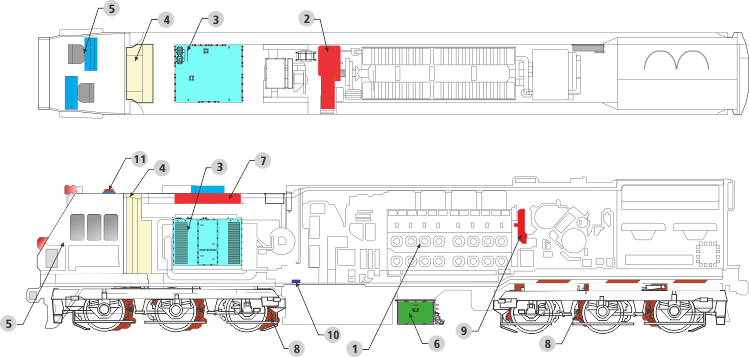 Engine (MFI, EFI or CRDI)Alternator (AC)Traction Converter (IGBT Based)Control Panel (Microprocessor Control with electricals)Driver Console (with TFT LCD displays)Hotel Load Converter (HEP)Dynamic Brake Resistor (DBR Grids)Traction Motors (AC)Electronic Governor / CRDI (Retrofit)Fuel Level Sensors (Ultrasonic type)Locomotive Remote Monitoring (LRMS)Medha offers range of traction and propulsion system solutions for Diesel-Electric Locomotives. The requirement can be for manufacture of new locomotives, renewed life for old locomotives or for technological upgrades.Implementation of complete traction chain may include engine(s), alternator, rectifier, traction converter(s), traction motors, advanced controls, driver console, electricals and other sub-assemblies.Solutions are available for different track gauges and locomotive ratings.AdvantagesIncreased availabilityIncreased haulage capacity (improved adhesion)Increased lease rentals per locomotiveIncreased horse power rating of locomotivesLower life cycle costsReduced lube oil consumption (upto 70%)Advanced safety featuresReduced maintenance (upto 50%)Fault diagnostics and remote monitoring over internet3 MW Diesel Locomotives:4000 HP to 4500 HP (wide gauge), GT46MAC, EMD engine, 3 MW IGBT converter, individual motor control, locomotive controls, 500 kVA HEP converter, distributed power.http://www.medhaindia.com/